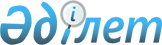 Вопросы Агентства Республики Казахстан по делам религийПостановление Правительства Республики Казахстан от 1 августа 2011 года № 888      Сноска. Утратило силу за исключением пункта 1 постановлением Правительства РК от 23.09.2014 № 1003.
 


      1. Упразднить Комитет по делам религий Министерства культуры Республики Казахстан с передачей его функций, полномочий и имущества Агентству Республики Казахстан по делам религий (далее - Агентство).
					© 2012. РГП на ПХВ «Институт законодательства и правовой информации Республики Казахстан» Министерства юстиции Республики Казахстан
				      В соответствии со статьей 4 Закона Республики Казахстан от 11 октября 2011 года "О религиозной деятельности и религиозных объединениях", статьей 15 Закона Республики Казахстан от 6 января 2012 года "О национальной безопасности Республики Казахстан" и Указом Президента Республики Казахстан от 18 мая 2011 года № 84 "Об Агентстве Республики Казахстан по делам религий" Правительство Республики Казахстан ПОСТАНОВЛЯЕТ:

      Сноска. Преамбула в редакции постановления Правительства РК от 08.10.2012 № 1269.      2. Утвердить прилагаемые:

      1) Положение об Агентстве;

      2) исключен постановлением Правительства РК от 06.02.2013 № 99;

      3) исключен постановлением Правительства РК от 06.02.2013 № 99;

      4) изменения и дополнения, которые вносятся в некоторые решения Правительства Республики Казахстан.

      Сноска. Пункт 2 с изменениями, внесенными постановлением Правительства РК от 06.02.2013 № 99.

      3. Агентству и Министерству культуры Республики Казахстан в установленном законодательством порядке принять иные меры, вытекающие из настоящего постановления.

      4. Настоящее постановление вводится в действие со дня подписания.      Премьер-Министр

      Республики Казахстан                       К. МасимовУтверждено        

постановлением Правительства

Республики Казахстан   

от 1 августа 2011 года № 888 Положение

об Агентстве Республики Казахстан по делам религий      Сноска. Положение в редакции постановления Правительства РК от 06.02.2013 № 99. 1. Общие положения      1. Агентство Республики Казахстан по делам религий (далее – Агентство) является государственным органом Республики Казахстан, осуществляющим руководство в сфере религиозной деятельности.

      2. Агентство осуществляет свою деятельность в соответствии с Конституцией и законами Республики Казахстан, актами Президента и Правительства Республики Казахстан, иными нормативными правовыми актами, а также настоящим Положением.

      3. Агентство является юридическим лицом в организационно-правовой форме государственного учреждения, имеет печати и штампы со своим наименованием на государственном языке, бланки установленного образца, в соответствии с законодательством Республики Казахстан счета в органах казначейства.

      4. Агентство вступает в гражданско-правовые отношения от собственного имени.

      5. Агентство имеет право выступать стороной гражданско-правовых отношений от имени государства, если оно уполномочено на это в соответствии с законодательством.

      6. Агентство по вопросам своей компетенции в установленном законодательством порядке принимает решения, оформляемые приказами Председателя Агентства Республики Казахстан по делам религий и другими актами, предусмотренными законодательством Республики Казахстан.

      7. Структура и лимит штатной численности Агентства утверждаются в соответствии с действующим законодательством.

      8. Местонахождение юридического лица: Республика Казахстан, 010000, город Астана, Есильский район, ул. Орынбор, д. 8, подъезд 15.

      9. Полное наименование Агентства – государственное учреждение "Агентство Республики Казахстан по делам религий".

      10. Настоящее Положение является учредительным документом Агентства.

      11. Финансирование деятельности Агентства осуществляется из республиканского бюджета.

      12. Агентству запрещается вступать в договорные отношения с субъектами предпринимательства на предмет выполнения обязанностей, являющихся функциями Агентства.

      Если Агентству законодательными актами предоставлено право осуществлять приносящую доходы деятельность, то доходы, полученные от такой деятельности, направляются в доход государственного бюджета. 2. Миссия, основные задачи, функции, права и обязанности

Агентства      13. Миссией Агентства является осуществление государственного регулирования в сфере религиозной деятельности.

      14. Задачи:

      1) выработка предложений по формированию государственной политики в сфере религиозной деятельности и взаимодействия с религиозными объединениями;

      2) проведение изучения и анализа деятельности созданных на территории Республики Казахстан религиозных объединений, миссионеров, духовных (религиозных) организаций образования;

      3) осуществление иных задач, возложенных на Агентство законодательством Республики Казахстан.

      15. Функции:

      1) участвует в формировании и реализации основных направлений государственной политики в сфере религиозной деятельности и взаимодействия с религиозными объединениями;

      2) проводит изучение и анализ развития религиозной ситуации, деятельности созданных на территории Республики Казахстан религиозных объединений, миссионеров и духовных (религиозных) организаций образования;

      3) разрабатывает предложения по совершенствованию законодательства Республики Казахстан о религиозной деятельности и религиозных объединениях;

      4) разрабатывает и утверждает в пределах своей компетенции нормативные правовые акты в сфере религиозной деятельности;

      5) осуществляет информационно-пропагандистские мероприятия по вопросам, относящимся к его компетенции;

      6) обеспечивает осуществление разъяснительной работы по вопросам, относящимся к его компетенции;

      7) обеспечивает проведение религиоведческих экспертиз;

      8) рассматривает обращения физических и юридических лиц, касающиеся нарушений законодательства Республики Казахстан о религиозной деятельности и религиозных объединениях;

      9) вносит предложения по запрещению деятельности физических и юридических лиц, в том числе религиозных объединений, нарушающих законодательство в сфере религиозной деятельности Республики Казахстан;

      10) в установленных законодательством случаях и порядке составляет протоколы об административных правонарушениях;

      11) координирует деятельность местных исполнительных органов областей, города республиканского значения и столицы по вопросам религиозной деятельности и взаимодействия с религиозными объединениями;

      12) организует и осуществляет сотрудничество с уполномоченными органами иностранных государств в сфере религиозной деятельности;

      13) разрабатывает стратегические и программные документы по вопросам религиозной деятельности и взаимодействия с религиозными объединениями;

      14) согласовывает деятельность иностранных религиозных объединений на территории республики, назначение иностранными религиозными центрами руководителей религиозных объединений в Республике Казахстан;

      15) осуществляет методическое руководство местных исполнительных органов в сфере религиозной деятельности;

      16) утверждает инструкцию по определению расположения специальных стационарных помещений для распространения религиозной литературы и иных информационных материалов религиозного содержания, предметов религиозного назначения, а также помещений для проведения религиозных мероприятий за пределами культовых зданий (сооружений);

      17) осуществляет международное сотрудничество по вопросам религиозной деятельности и взаимодействия с религиозными объединениями, а также разрабатывает и заключает соглашения, меморандумы и договора, в том числе международные, в сфере религиозной деятельности;

      18) вносит предложения по совершенствованию системы национальной безопасности в пределах своей компетенции;

      19) обеспечивает соблюдение законов и иных нормативных правовых актов в области национальной безопасности;

      20) обеспечивает защиту прав потребителей при оказании государственных услуг Агентством в пределах своей компетенции;

      21) осуществляет иные функции, установленные законодательством Республики Казахстан.

      Сноска. Пункт 15 с изменениями, внесенным постановлением Правительства РК от 18.10.2013 № 1109 (вводится в действие по истечении десяти календарных дней после первого официального опубликования).

      16. Права и обязанности:

      1) осуществляет координацию по вопросам, входящим в его компетенцию;

      2) запрашивает и получает в порядке, установленном законодательством Республики Казахстан, от государственных органов, организаций, их должностных лиц необходимую информацию на бумажном и (или) электронном носителях и материалы;

      3) осуществляет управление имуществом, переданным Агентству;

      4) осуществляет иные полномочия, предусмотренные законами Республики Казахстан, актами Президента Республики Казахстан и Правительства Республики Казахстан. 3. Организация деятельности Агентства      17. Руководство Агентством осуществляется Председателем, который несет персональную ответственность за выполнение возложенных на Агентство задач и осуществление им своих функций.

      18. Председатель Агентства назначается на должность и освобождается от должности Премьер-Министром Республики Казахстан.

      19. Председатель имеет заместителей, которые назначаются на должности и освобождаются от должностей в соответствии с законодательством Республики Казахстан.

      20. Полномочия Председателя Агентства:

      1) представляет Агентство в Парламенте Республики Казахстан, иных государственных органах и организациях;

      2) согласовывает и визирует проекты нормативных правовых актов;

      3) принимает меры, направленные на противодействие коррупционным правонарушениям в Агентстве, и несет персональную ответственность за принятие антикоррупционных мер;

      4) принимает решения по другим вопросам, отнесенным к его компетенции.

      Исполнение полномочий Председателя Агентства в период его отсутствия осуществляется лицом, его замещающим в соответствии с действующим законодательством.

      21. Председатель определяет полномочия своих заместителей в соответствии с действующим законодательством.

      22. Аппарат Агентства возглавляется ответственным секретарем, назначаемым на должность и освобождаемым от должности в соответствии с действующим законодательством Республики Казахстан. 4. Имущество Агентства      23. Агентство может иметь на праве оперативного управления обособленное имущество в случаях, предусмотренных законодательством.

      Имущество Агентства Республики Казахстан по делам религий формируется за счет имущества, переданного ему собственником, а также имущества (включая денежные доходы), приобретенного в результате собственной деятельности и иных источников, не запрещенных законодательством Республики Казахстан.

      24. Имущество, закрепленное за Агентством, относится к республиканской собственности.

      25. Агентство не вправе самостоятельно отчуждать или иным способом распоряжаться закрепленным за ним имуществом и имуществом, приобретенным за счет средств, выданных ему по плану финансирования, если иное не установлено законодательством. 5. Реорганизация и упразднение Агентства      26. Реорганизация и упразднение Агентства осуществляются в соответствии с законодательством Республики Казахстан. Перечень

территориальных органов, находящихся в ведении Агентства      Сноска. Перечень исключен постановлением Правительства РК от 18.10.2013 № 1109 (вводится в действие по истечении десяти календарных дней после первого официального опубликования). Перечень

республиканских государственных учреждений, находящихся

в ведении Агентства      Сноска. Перечень в редакции постановления Правительства РК от 18.10.2013 № 1109 (вводится в действие по истечении десяти календарных дней после первого официального опубликования).      1. Республиканское государственное учреждение "Международный центр культур и религий" Агентства Республики Казахстан по делам религий.

      2. Республиканское государственное учреждение "Научно-исследовательский и аналитический центр по вопросам религии" Агентства Республики Казахстан по делам религий.Утвержден        

постановлением Правительства

Республики Казахстан    

от 1 августа 2011 года № 888 Перечень

государственных учреждений - территориальных органов

Агентства Республики Казахстан по делам религий      Сноска. Перечень исключен постановлением Правительства РК от 06.02.2013 № 99.Утвержден         

постановлением Правительства

Республики Казахстан    

от 1 августа 2011 года № 888 Перечень

организаций, находящихся в ведении

Агентства Республики Казахстан по делам религий      Сноска. Перечень исключен постановлением Правительства РК от 06.02.2013 № 99.Утверждены         

постановлением Правительства

Республики Казахстан    

от 1 августа 2011 года № 888 Изменения и дополнения,

которые вносятся в некоторые решения

Правительства Республики Казахстан      1. В постановлении Правительства Республики Казахстан от 29 октября 2004 года № 1130 "Вопросы Министерства культуры Республики Казахстан" (САПП Республики Казахстан, 2004 г., № 42, ст. 538):

      подпункт 5) пункта 5 исключить;

      в Положении о Министерстве культуры Республики Казахстан, утвержденном указанным постановлением:

      пункт 1 изложить в следующей редакции:

      "1. Министерство культуры Республики Казахстан (далее - Министерство) является центральным исполнительным органом Республики Казахстан, осуществляющим государственное регулирование, а также в пределах, предусмотренных законодательством, межотраслевую координацию в сферах культуры, внутриполитической стабильности, межэтнического согласия, развития языков, государственных символов.

      Министерство имеет ведомства: Комитет по культуре, Комитет по языкам.";

      подпункты 1) и 2) пункта 13 изложить в следующей редакции:

      "1) участие в разработке и реализация государственной политики в областях культуры, охраны и использования объектов историко-культурного наследия, языковой политики;

      2) осуществление межотраслевой координации в областях культуры, охраны и использования объектов историко-культурного наследия, языковой политики;";

      в пункте 14:

      подпункт 1) изложить в следующей редакции:

      "1) формирование государственной политики в области культуры, охраны и использования объектов историко-культурного наследия, языковой политики и взаимодействия с государственными органами;";

      подпункт 8) изложить в следующей редакции:

      "8) разработка, утверждение нормативных правовых актов в областях культуры, охраны и использования объектов историко-культурного наследия, языковой политики;";

      подпункт 53) изложить в следующей редакции:

      "53) проведение международных, республиканских и иных мероприятий, акций и конкурсов, направленных на укрепление внутриполитической стабильности, межэтнического согласия;"; 

      подпункты 46), 47), 48), 49), 50), 51), 52), 53), 54), 55) и 56) пункта 15 исключить;

      подпункт 1) пункта 22 изложить в следующей редакции:

      "1) в областях культуры, охраны и использования объектов историко-культурного наследия, языковой политики обеспечивает реализацию политики, формируемой Министром и выполняет его акты и поручения;".

      2. Утратил силу постановлением Правительства РК от 07.02.2012 № 209 (вводится в действие по истечении десяти календарных дней после первого официального опубликования).

      3. Утратил силу постановлением Правительства РК от 28.02.2013 № 195 (вводится в действие по истечении двадцати одного календарного дня после первого официального опубликования).

      4. В постановлении Правительства Республики Казахстан от 29 декабря 2007 года № 1400 "О системе оплаты труда гражданских служащих, работников организаций, содержащихся за счет средств государственного бюджета, работников казенных предприятий" (САПП Республики Казахстан, 2007 г., № 51, ст. 648; 2011 г., № 13, ст. 161):

      в приложении 24 к указанному постановлению:

      в разделе "Республиканские государственные учреждения" строку, порядковый номер 12, изложить в следующей редакции:

      "12. Государственное учреждение "Международный центр культур и религий" Агентства Республики Казахстан по делам религий".

      5. В постановлении Правительства Республики Казахстан от 15 апреля 2008 года № 339 "Об утверждении лимитов штатной численности министерств и иных центральных исполнительных органов с учетом численности их территориальных органов и подведомственных им государственных учреждений":

      в лимитах штатной численности министерств и иных центральных исполнительных органов, с учетом численности их территориальных органов и подведомственных им государственных учреждений, утвержденных указанным постановлением:

      в строке, порядковый номер 1: Министерство культуры Республики Казахстан с учетом подведомственных ему государственных учреждений, в том числе:

      в графе 3:

      цифры "1344" и "1155" заменить соответственно цифрами "1191" и "1075";

      строки "Научно-исследовательский и аналитический центр по вопросам религии 30", "Международный центр культур и религий 50" исключить;

      дополнить строкой, порядковый номер 24, следующего содержания:"".      6. Утратил силу постановлением Правительства РК от 18.09.2013 № 983 (вводится в действие со дня первого официального опубликования).

      7. В постановлении Правительства Республики Казахстан от 21 декабря 2010 года № 1390 "Об отраслевой Программе профилактики правонарушений в Республике Казахстан на 2011 - 2013 годы":

      в Плане мероприятий по реализации отраслевой Программы профилактики правонарушений в Республике Казахстан на 2011 - 2013 годы, утвержденном указанным постановлением:

      в графе 4 строки, порядковый номер 50, аббревиатуру "МК" заменить аббревиатурой "АДР";

      "Примечание: расшифровка аббревиатур:" дополнить строкой следующего содержания:

      "АДР - Агентство Республики Казахстан по делам религий".

      8. Утратил силу постановлением Правительства РК от 07.02.2012 № 211 (вводится в действие по истечении десяти календарных дней после первого официального опубликования).